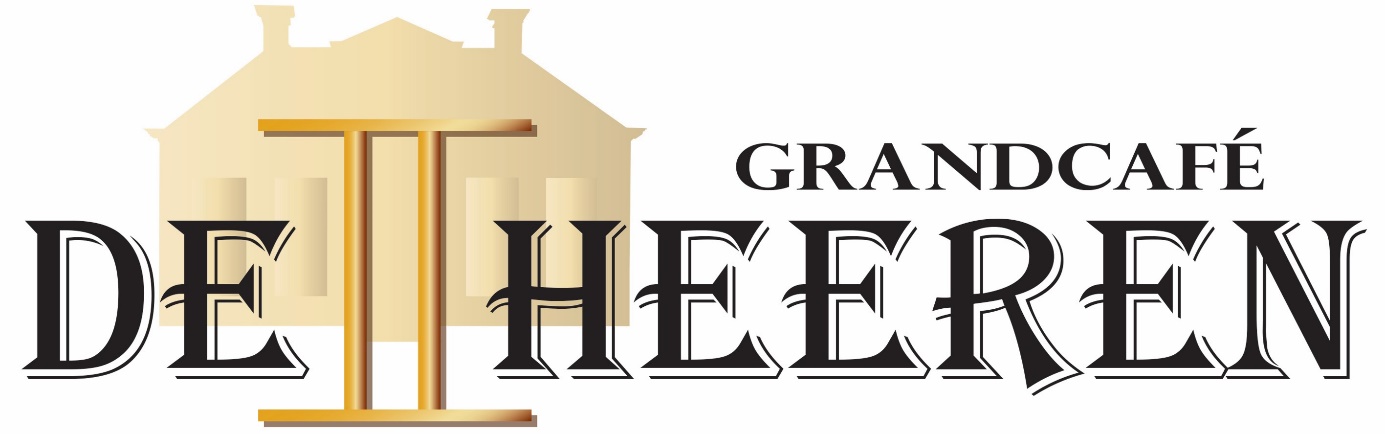 High WineGenieten van heerlijke hapjes in combinatie met de lekkerste wijnen?
Kies dan voor de High Wine. De kosten hiervoor bedragen €26,00 per persoon.
Daarvoor krijgt u vier glazen open wijnen en overheerlijke lekkernijen:
Suikerbossie wit – ek wil jou he – chenin blanc 
Tramazzini rolletje met gerookte kip met tapenade en een tramazzini rolletje met carpaccio, rucola, pijnboompitten, Parmezaanse kaas en pesto##Lorce – garnacha tinto                                                                                                                                                                                          New York Sliders met bacon, tomaat, uienringen en champignons##Vina Coranto blanco – chardonnay & macabeo
Kabeljauw en papillotte met groenten en Hollandse garnalenGeserveerd met mosterd dille saus
##Rioja Tinto Joven – tempranillo                                                                                                                                                                            Mini mixed grill, drie kleine spiesjes met varken, rund en kip geserveerd met koude sausjes##Eventueel kunt u afsluiten met een dessert van de kaart en/of koffie of thee.
€26,00 per persoon